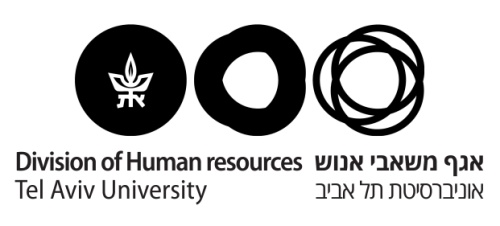                               לאוניברסיטת תל אביב                                         דרוש/ה            מבקר האוניברסיטה (משרה מספר 2536)                                                                          תאריך אחרון להגשת מועמדות: 30.6.2017תיאור התפקיד :              לשכת המבקר הפנימי באוניברסיטת תל אביב הינה יחידה בלתי תלויה של האוניברסיטה, המייעצת לוועד המנהל ולהנהלת האוניברסיטה. מבקר האוניברסיטה מבצע בדיקת תהליכים, מתוך מגוון פעילויות של האוניברסיטה, בהתאם לתוכנית ביקורת. המבקר מציג לוועדת הביקורת דו"חות ביקורת, הכוללים המלצות לשיפור, וכן עורך מעקב אחר יישום המלצות והחלטות הקשורות לביקורת. נוסף על כך, המבקר משמש כממונה על תלונות העובדים והציבור.המבקר יסקור ויבקר את המינהל, הנכסים, הכספים, ההתחייבויות והפעילויות השונות של האוניברסיטה ושל כל הגופים המבוקרים, לרבות כל נושאי התפקידים בהם.המבקר יבחן את חוקיות הפעולות של האוניברסיטה ושל כל הגופים המבוקרים, טוהר המידות, הניהול התקין, ביצוע נאות של הפעילויות, יעילות וחסכון של זמן ומשאבים. בדיקת מערכות הבקרה הפנימיות ומידת יעילותן. ניהול צוות העובדים.כישורים –  רקע וניסיון :יחיד (שאינו חברה) .תושב ישראל .בעל תואר אקדמי ממוסד מוכר להשכלה גבוהה בישראל באחד מאלה - כלכלה ו/או חשבונאות ו/או משפטים או שהוא עורך דין או רואה חשבון. במקרה של תואר אקדמי ממוסד להשכלה גבוהה מחו"ל, יש לצרף אישור מהאגף להערכת תארים של משרד החינוך (אישור שקילות). ידע והבנה בתהליכים פיננסיים.ידע בכתיבת דו"חות ביקורת.ידע במערכות מידע ממוחשבות.עברית ואנגלית ברמה גבוהה.לא יכהן אדם כמבקר אם נתקיימה בו אחת מאלה:הוא הורשע בפסק דין סופי בעבירה על אחד או יותר מן הסעיפים 438-414 לחוק העונשין, התשל"ז-1977.הוא הורשע בפסק דין סופי בעבירה שלדעת הוועד המנהל יש עימה קלון. ניסיון במשך 5 שנים בעבודת ביקורת, כהגדרתה בחוק הביקורת הפנימית, ב-10 השנים האחרונות - מתוכן ניסיון של 3 שנים לפחות בביקורת פנימית בגופים בעלי סדר גודל דומה או בעלי מאפיינים דומים לאוניברסיטה (500 עובדים לפחות ומחזור כספים שנתי ממוצע , בתקופת העבודה בו , בהיקף של 500 מ' ₪ לפחות) .תינתן עדיפות למועמד בעל : רקע וניסיון בתחומי כלכלה ו/או חשבונאות ו/או משפטים. תואר שני באחד מהתחומים שצויינו לעיל. ניסיון כמבקר פנים שהיה מבקר ראשי ולמספר שנות הוותק בתפקיד.הסמכה כמבקר פנימי מוסמך(CIA)  ו/או הסמכה כמבקר מערכות מידע מוסמך (CISA) ו/או הסמכה מקצועית בביקורת פנימית מטעם לשכת המבקרים הפנימיים בישראל (מבקר פנימי מוסמך, מבקר פנימי מומחה) ו/או בעל תואר שני בביקורת פנים מאת מוסד להשכלה גבוהה בישראל.הסמכה פורמאלית בנושא ביקורת במערכות ממוחשבות.כישורים – תכונות אישיות :אמינות ויושרה.אחריות ומחויבות.מקצועיות.יכולת להוות דוגמא אישית לזולת.רגישות לזולת.כושר ניהול צוות עובדים.כושר ביטוי בכתב ובע"פ.כושר ארגון וסדר.כושר ייזום וקבלת החלטות.עמידה בתנאי לחץ.יחסי אנוש מעולים.ייצוגיות.יכולת לקיים קשר עם גורמי פנים וחוץ ברמות שונות.בעל אוריינטציה שירותית.סטטוס ותנאי שכר :במילוי תפקידו יהיה המבקר אחראי בפני הוועד המנהל וועדת הביקורת של האוניברסיטה.תנאי השכר יהיו כפי שיקבע ע"י הממונה על השכר במשרד האוצר מעת לעת.כלליהמשרה מיועדת לגברים ונשים כאחד.לא יטופלו מועמדים שאינם עומדים בדרישות הסף לתפקיד.רק פניות מתאימות תענינה.סודיות תישמר בקפידה.הגשת מועמדות  (על המועמד להגיש את כל המסמכים, כמפורט להלן):קורות חיים מודפסים, הכוללים פירוט ניסיון מקצועי, שמות 3 ממליצים לפחות ופרטי ההתקשרות עמם, כתובת דואר אלקטרוני וכתובת למשלוח מכתבים בדואר רגיל.העתקי תעודות השכלה בגין כל התארים הרלונטיים וככל שנדרש ,אישור האגף להערכת תארים במשרד החינוך (אישור שקילות)  ו/או תעודת חבר בלשכת עורכי הדין /או תעודות הסמכה  CIA )  , CISA).הצהרה חתומה לעניין קרבת משפחה באוניברסיטה ( טופס להורדה)שאלון למועמדים לעבודה באוניברסיטה (טופס להורדה)מסמכים נוספים המעידים על התאמה לתפקיד, ככל שיש.את מסמכי המועמדות יש לשלוח , לא יאוחר מיום 30.6.2017 , לחברת קינן שפי, אשר מונתה ללוות את ההליך כגורם מסייע, לכתובת מייל:drushim@keinan-sheffy.co.il (משרה מספר 2536) .הגשת מועמדות ללא צירוף כל המסמכים כמצוין לעיל- לא תיבחן.להלן תמצית שלבי תהליך האיתור:מועמדים שיעמדו בדרישות הסף ידורגו לפי מידת התאמתם לתנאי הכשירות, על פי: ותק מקצועי, ניסיון בביקורת פנים בחברות בעלות סדר גודל דומה או בעלות מורכבות דומה לאוניברסיטת תל אביב, ותק ניהולי, כאשר יינתן יתרון למי ששימש כמבקר פנימי ראשי בחברה.ועדת איתור של האוניברסיטה תראיין את המועמדים אשר נמצאו המתאימים ביותר כאמור בסעיף 1 לעיל. מועמדים שיימצאו המתאימים ביותר על ידי ועדת האיתור יופנו לאבחון במכון אבחון.המועמד המתאים ביותר הוא זה שיומלץ על ידי ועדת האיתור בפני הוועד המנהל למינוי.                                                              יואל מלי,                                                              סמנכ"ל משאבי אנוש